Муниципальное  бюджетное  учреждениеДополнительного образования  «Детская музыкальная школа № 3»Программа учебного предмета « Коллективное  музицирование  (Духовые и ударные инструменты)» дополнительной  общеразвивающей  образовательной  программы(срок обучения 3 года)                                             г. Нижний  Тагил                                                       2014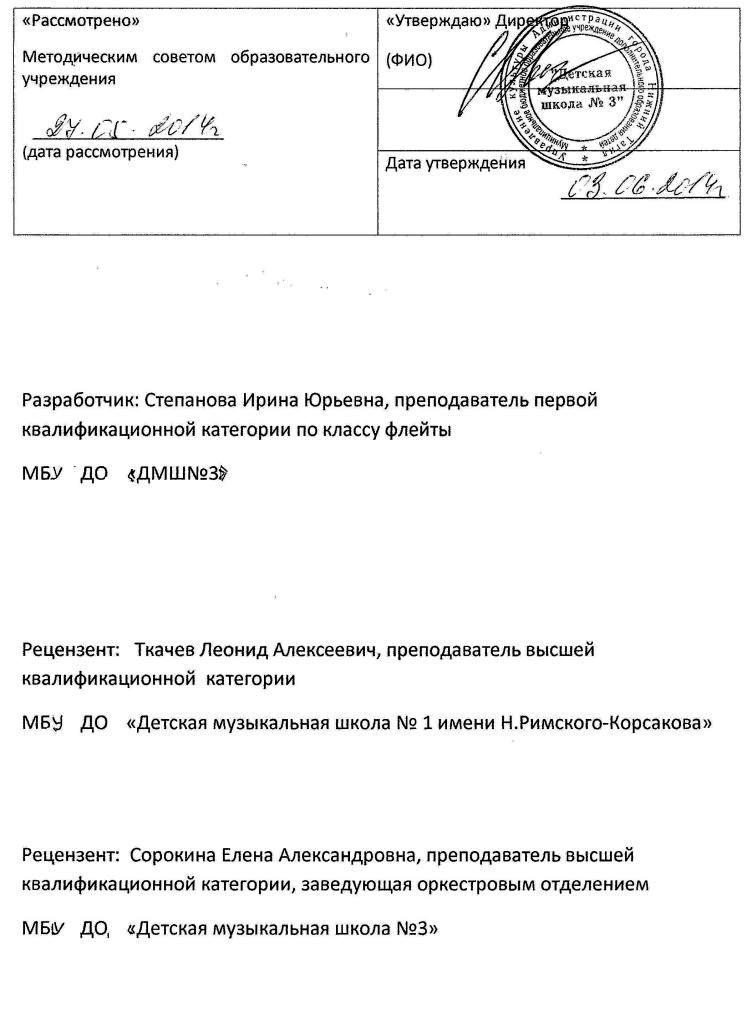 Структура программы учебного предмета Пояснительная записка- Характеристика учебного предмета, его место и роль в образовательном процессе;-Срок реализации учебного предмета;-Объём учебного времени, предусмотренный учебным планом образовательного учреждения на реализацию учебного предмета;-Форма проведения учебных аудиторных занятий;-Цель и задачи учебного предмета;-Обоснование структуры программы учебного предмета;-Методы обучения;-Описание материально-технических условий реализации учебного предмета;II.     Содержание учебного предмета-Сведения о затратах учебного времени;-Годовые требования по классам;III.    Требования к уровню подготовки обучающихсяIV.    Формы и методы контроля, система оценок-Аттестация: цели, виды, форма, содержание;-Критерии оценки;-Контрольные требования на разных этапах обучения;V.   Методическое обеспечение учебного процесса- Методические рекомендации педагогическим работникам;-Рекомендации по организации самостоятельной работы обучающихся;VI.  Списки рекомендуемой нотной и методической литературы-Учебная литература;-Методическая литератураl.          Пояснительная   записка.Характеристика  учебного  предмета «Коллективное музицирование (Духовые и ударные инструменты)» разработана  на  основе «Рекомендаций  по  организации  образовательной и  методической  деятельности при  реализации  общеразвивающих  программ в  области  искусств» , направленных  письмом  Министерства  культуры  Российской  Федерации  от  21.11.2013 №  191-01-39/06-ГИ, а  также  с  учетом  многолетнего  педагогического  опыта  в  области коллективного музицирования  в  детских  музыкальных  школах.   Учебный  предмет  «Коллективное музицирование (Духовые и ударные инструменты)» направлен  на  приобретение  обучающимися  знаний,  умений, навыков  игры  в  ансамбле, получение  ими  художественного  образования, а  также  на  эстетическое  воспитание  и  духовно- нравственное  развитие  ученика.   Коллективное музицирование -  это  вид  совместного  музицирования,  наиболее доступный  и  любимый  детьми,  которым  занимались  во  все  времена,  на любом  уровне  владения  инструментом.  В  классе  ансамбля  обучающиеся  знакомятся с  лучшими  образцами классической и  современной  популярной  музыки,  расширяют свой  кругозор, приобретают  навыки  совместного  исполнения.     2.Срок  реализации  учебного  предмета  «Коллективное музицирование (Духовые и ударные инструменты)»  Для  детей,  поступивших  в  Детскую  музыкальную школу №3 (далее – Школа)  по  Д.О.П., Учебный предмет «Коллективное музицирование (Духовые и ударные инструменты)», в возрасте  от  5  до 17  лет  включительно,  составляет  3 года(2 года  10  месяцев).     3.Объем учебного времени ,  предусмотренный  учебным  планомОбразовательной  организации  на  реализацию  учебного  предмета    Максимальная  учебная  нагрузка  учебного  предмета «Коллективное музицирование (Духовые и ударные инструменты)»  при 3- летнем  сроке  обучения  составляет  210  часов.  Из них: 105 часов-  аудиторные  занятия, 105  часов- внеаудиторная (самостоятельная)  работа.  4. Форма  проведения  учебных аудиторных  занятий.   Занятия  проводятся  в  форме  индивидуальной  работы  над  партиями  и совместных репетиций. Продолжительность  академического  часа  составляет  до  45  минут.    5. Цели и  задачи  учебного  предмета «Коллективное музицирование (Духовые и ударные инструменты)»   Основное  направление  на  духовно-  нравственное  и  эстетическое  развитие  творческой  личности,  навыков  любительского  ансамблевого  музицирования  в  различных  жанрах  и  самостоятельной  работы  по  изучению  музыкального  искусства.  Учитываются  возрастные  и  индивидуальные  особенности  обучающегося.Цели  программы:-  воспитание  творчески  мобильной  личности,  способной  к  успешной  социальной  адаптации  в  условиях  быстро  меняющегося  мира;-удовлетворение  индивидуальных  и  образовательных  потребностей  детей;-овладение  приёмами  игры  на  духовых или ударных инструментах  для  реализации  своих  музыкальных  способностей;-развитие  творческих  способностей  подрастающего  поколения;-формирование  устойчивого  интереса  к  творческой  деятельности;   Задачи  программы:  Основной  задачей  коллективного музицирования  в  Музыкальной  школе  является  практическое  применение  навыков  и  знаний,  полученных   в  инструментальных (духовых и ударных )  классах.- оснащение  системой  знаний,  умений  и  способов  музыкальной  деятельности, обеспечивающих  в  своей  совокупности  базу  для  дальнейшего  самостоятельного  общения  с  музыкой,  музыкального  самообразования  и  самовоспитания;-воспитания у  детей  трудолюбия, усидчивости, терпения, дисциплины;- воспитание  стремления  к  практическому  использованию  знаний  и  умений, приобретённых  на  занятиях,  в  быту, в  досуговой  деятельности.6.Структура  программы   Программа  содержит  следующие  разделы:-  сведения  о  затратах  учебного времени,  предусмотренного  на  освоение  учебного  предмета;- распределение  учебного  материала по  годам  обучения;-описание  дидактических  единиц  учебного  предмета;-требования  к  уровню  подготовки  обучающихся;-формы  и  методы  контроля, система  оценки,  итоговая  аттестация;-методическое  обеспечение  учебного  процесса.В  соответствии  с данными  направлениями  строится  основной  раздел  программы  «Содержание  учебного  предмета».7. Методы  обучения        Для  достижения  поставленной  цели  и  реализации  задач  предмета  используются  следующие  методы  обучения:     -словесный (объяснение, беседа, рассказ);     - наглядный (показ,  наблюдение, демонстрация  приёмов  работы);     -практический (освоение  приёмов  игры  на  инструменте);      -эмоциональный (подбор  ассоциаций,  образов, художественные  впечатления).   8.Описание  материально-  технических  условий  реализации  учебного  предметаМатериально –технические  условия  Школы  обеспечивают  возможность  достижения  обучающимися  результатов ,  предусмотренных  в  программе учебного  предмета.Материально-техническая  база  Школы  соответствует  санитарным ,  противопожарным  нормам  охраны  труда.    Учебные  аудитории  для  занятий  по  учебному  предмету «Коллективное музицирование (Духовые и ударные инструменты)»  имеют  площадь  не  менее  9  кв. м  и  звукоизоляцию. В Школе  созданы  условия  для  содержания ,  своевременного  обслуживания  и  ремонта  музыкальных  инструментов.                                    II. Содержание   учебного  предмета1.Сведения  о  затратах  учебного  времени, предусмотренного  на  освоение  учебного  предмета «Коллективное музицирование (Духовые и ударные инструмент)», на  аудиторные,  самостоятельные  занятия,  максимальную  нагрузку  обучающихся.Срок обучения- 3  года ( 2 года 10  месяцев)Таблица 1  Учебный  материал распределяется по годам обучения- классам. Каждый класс имеет свои дидактические задачи, и  объём времени, необходимый для освоения  учебного материала.2.Виды  внеаудиторной работы:Самостоятельные  занятия- по подготовке учебной  программы;-подготовка  к  публичным выступлениям,  академическим  зачётам;-участие  обучающихся в  творческих  мероприятиях  и  культурно-  просветительской деятельности  Школы.                            .III.  Годовые  требования  по  классам.Срок  обучения  3  года.Первый  класс   Играть в коллективном  музицировании  с преподавателем, обучающийся  может  уже  с  первых  шагов  обучения, освоив  нотную грамоту, аппликатуру, простейшие штрихи (деташе, легато, стаккато),  исполняя  лёгкие  мелодии.     В  конце  учебного  года  возможна  итоговая  аттестация  в  виде  выступления  в  классном  концерте,  зачёта  или  участия в  коллективном музицировании на  академическом  концерте.Примерный  перечень  музыкальных  произведений,  рекомендуемых  для  изучения:Пьесы для дуэта блок-флейт:Р.Н.П. «Виноград в саду цветёт»Ч.Н.П. «Жучка»Бетховен Л. Походная песняШуман Р. « Мотылёк»Пьесы для дуэта флейт:Бах И. АллегреттоЗолтан Й ДуэтДепре Ж. «Народный танец»Пьесы для дуэта кларнетов:Шуман Р. ПьескаМоцарт В. МенуэтГедики А. ДуэтБах И. МенуэтПьесы для блок-флейты с фортепиано:Ч.Н.П. «Пастушок»Гайдн Й. ПесняПаулс Р. «Мальчик и сверчок»Пьесы для дуэта саксофонов:Р.Н.П. «Как во поле, поле белый лён»Брамс И. «Колыбельная песня»Второй  класс    Дальнейшее  применение в  классе коллективного музицирования  навыков и  умений.  приобретённых  на  уроках   специальности.   Воспитание  умения  слышать  партнера.   Работа  над развитием у обучающихся  навыков  чтения  с  листа  легких  пьес (в  медленном  темпе)   В течение  учебного  года  обучающийся  должен  пройти  по  возможности 2-3  разнохарактерных  произведения.   В  конце  года  зачет,  либо  участие  в  концерте.Примерный  перечень  музыкальных  произведений,  рекомендуемых  для  изучения:Пьесы для дуэта блок-флейт:Вебер  К.  «Хор охотников» из оперы «Вольный стрелок»Р.Н.П. «Во поле берёза стояла»Пьесы для дуэта кларнетов:Бах И. МенуэтМоцарт В. ДуэтЛеклер Жига Пьесы для трио флейт:Барток Б. «Песня бродяги»Барток Б. «Игра»Агафонников В. «Русский напев»Барток Б. «Пятнашки»Моцарт В. «Менуэт и рондо»Пьеса для квартета саксофонов:Чайковский П. Танец пастушков из балета «Щелкунчик»Пьесы для дуэта флейт и фортепиано:Красильщикова А. Две пьесы из цикла «Музыка детства»                                    «Дождик пошутил», «Во время листопада»Гаврилин В. Часть №9 из вокального цикла «Вечерок»Туркина Е. «Птицы»Моцарт В. «Колокольчики» хор из оперы «Волшебная флейта»Куперен Ф. «Танец»Муре Ж. «Бурре»Чайковский П. «Танец маленьких лебедей» из балета «Лебединое озеро»Пьесы для дуэта саксофонов и фортепиано:Мендельсон Ф. Песня без словМошковский М. Испанский танецПьесы для ансамбля ударных инструментов:( два ксилофона, виброфон, маримба, малый барабан, фортепиано)Хачатурян А. «Танец с саблями» из балета «Спартак»Третий  класс    Дальнейшая  работа над  развитием  музыкально-  образного мышления.    Развитие  навыков  самостоятельного  разбора и  чтения с  листа  коротких  и  легких  пьес, развитие  умения  слушать  партнера  и  применение  приобретенных  навыков  игры  на  инструменте.   Для  некоторых  обучающихся,  произведения  из  класса  ансамбля,  рекомендуется  включить  в  программу  итоговой  аттестации.Примерный  перечень музыкальных  произведений,  рекомендуемых  для  изучения:Пьесы для дуэта флейт:Артемов В. ЭтюдАртемов В. «Нарисованные человечки»Моцарт В. Андантино с вариациями  D- dur№3Пьесы для дуэта флейт и фортепиано:Фибих З. «Поэма»Шуберт Ф. « Музыкальный момент»Пьесы для трио флейт и фортепиано:Джилкинсон Т. «Город детства»Пьеса для дуэта саксофонов и фортепиано:Вустин А. Два негритянских настроения                                                                                                                                                Пьесы для смешанных ансамблейПьесы для дуэта  флейта и гитара:Паулс Р. «Бабочки на снегу» Пьеса для трио флейта, скрипкаl, скрипка ll:Хачатурян А.  АндантиноПьеса для квартета флейтаl, флейтаll, скрипка, виолончель:Гендель Г. «Радость»                III.Требования  к  уровню  подготовки  обучающихся      Данная  программа  отображает  разнообразие  репертуара  учебного  предмета «Коллективное музицирование (Духовые и ударные инструменты)»,  а  также  возможность   индивидуального  подхода  к  каждому  обучающемуся. Содержание  программы  направлено  на  обеспечение  художественно-эстетического  развития  личности  и  приобретения  его  исполнительских  знаний  и  умений:-  навыков  коллективного  исполнения музыкальных  произведений;-умение  использовать  выразительные  средства  для  создания  художественного  образа;- умение  самостоятельно  разучивать  музыкальные  произведения  различных  жанров  и  стилей;-навыки  публичных  выступлений;- наличие  у  обучающихся  интереса  к  музыкальному  искусству;- умение  любить  и  понимать  музыку,  иметь  хороший  музыкальный  вкус;- уметь  музицировать;-умение  подбора  по  слуху и  чтение с  листа  понравившихся  мелодий;- наличие  развитого  образного  мышления,  эмоционально- чувственного  восприятия;- знание  репертуара;IV. Формы  и  методы  контроля,  система  оценокОсновными  видами  контроля  успеваемости  являются:- текущий  контроль  успеваемости  обучающихся- промежуточная  аттестация- итоговая  аттестация    Текущий  контроль успеваемости  обучающихся  проводится  в  счет  аудиторного  времени,  предусмотренного  на  учебный  предмет.    Текущий  контроль  направлен  на  поддержание  учебной  дисциплины,  выявление отношения  к  предмету, на  ответственную  организацию  домашних  занятий, имеет  воспитательные  цели,  может  носить  стимулирующий  характер.  Текущий  контроль осуществляется  регулярно  преподавателем, оценки  выставляются  в  журнал  и  дневник  обучающегося.  При  оценивании  учитывается:-отношение  обучающегося  к  занятиям; его  старание  и прилежность;- качество  выполнения  предложенных  заданий;- инициативность  и  проявление  самостоятельности,  как  на  уроке, так и во  время  домашней  работы.   На  основании  результатов  текущего  контроля  выводятся  четвертные  оценки.Особой  формой  текущего  контроля  является  контрольный  урок,  который  проводится  преподавателем,  ведущим  предмет.    Промежуточная  аттестация   Контрольные  уроки и  зачеты  в  рамках  промежуточной  аттестации  проводятся  на  завершающих  полугодие  учебных  занятиях  в  счет  аудиторного  времени,  предусмотренного  на  учебный  предмет.   Каждая  форма  проверки  (кроме  переводного зачета)  может  быть  как  дифференцированной (с  оценкой),  так  и не  дифференцированной.    Итоговая  аттестация  проводится  в   пределах  аудиторных  учебных  занятий  в  виде  публичных  выступлений,  зачетов  или  участия  в  академических  концертах.   Для  аттестации  обучающихся  созданы  фонды  оценочных  средств,  позволяющие  оценить  приобретенные  знания,  умения  и  навыки.  Качество  подготовки  обучающегося  оценивается  в  баллах: 5 (отлично), 4 (хорошо),3 (удовлетворительно)   Критерии  оценки  качества  исполнения    По  итогам  исполнения  программы  на  зачете,  выставляется  оценка  по  пятибалльной  шкале. С  учетом  целесообразности  оценка  качества  исполнения может  быть  дополнена  системой  «+»  и «-«,  что даст  возможность  более  конкретно отметить  выступление  обучающегося.     В  критерии  оценки  по  учебному  предмету  «Коллективное музицирование (Духовые и ударные инструменты)»  входят  следующие  составляющие:- выразительность  исполнения;-стабильность  исполнения;-синхронность исполнения;-качество  звучания  инструмента;--богатство  и  разнообразие  звуковой  палитры;-  сценическая выдержкаТаблица 2      V. Методическое  обеспечение  учебного  процесса.1.Методические рекомендации педагогическим работникам    Игра  в  коллективном музицировании  помогает  преодолеть  некоторые  недостатки,   а  исполнение сделать более  уверенным,  ярким и  многообразным;  воспитывает  умение  слышать  партнера,  развивает  коллективное  творчество  и  художественный  вкус.    Игра  в коллективном музицыровании  способствует развитию  ритмического, мелодического  и  гармонического  слуха,  музыкальной  памяти,  развитию  творческих навыков и, главное, прививать  интерес  и  любовь  к  музыке  и  своему  инструменту,  а  также  способствовать  формированию  основ  самостоятельной  музыкальной  деятельности.    Большое  учебно - воспитательное  значение  имеют  публичные  выступления,  а  для  обучающихся  средних  способностей  игра  в  коллективном музицировании нередко  становится  единственной  возможностью  участвовать  в  концертном  выступлении.2.Рекомендации  по  организации  самостоятельной  работы  обучающихся    Самостоятельные  занятия  должны  быть  регулярными  и  систематическими.Периодичность  занятий  по  возможности  -  каждый  день.  Количество  часов  самостоятельных  занятий  в  неделю- 1 час.  Объем  самостоятельной  работы  определяется  с  учетом  минимальных  затрат  на  подготовку  домашнего  задания  с  учетом   параллельного  освоения  детьми  программы  основного  общего  образования.  Vl. Списки рекомендуемой нотной и методической литературы1. Список рекомендуемой нотной литературы1.Азбука начинающего блок-флейтиста.Сост. И.Пушечников-М.,19982.Ансамбли для 2,3,4 флейт./ Сост. Г.Щенников. – Омск, 20093.Ансамбли для духовых инструментов./ Сост. В. Соловьёв.- Ленинград, 19794.Барочные дуэты для флейты./ Сост. М. Клемент – 20007.Гарибоьди Дж. Шесть лёгких дуэтов для флейт. Оп.1458.Джованни Панзиелло Дивитирсмены для 2-х флейт, 2-х кларнетов, 2-х валторн и фагота./ Ред. Т. Крутняева – Ленинград, 197710.Кванц И. Три дуэта для флейт- С.-П.: «Композитор», 199812.Музыка для флейты. 1.Ансамбли./Сост. Е. Зайвец. – Союз художников, 200413.Музыка для флейты.2.Ансамбли./Сост. Е.Зайвец.- Союз художников, 200414. Музыка для флейты. 3. Ансамбли./ Сост. Е. Зайвец.-Союз художников, 201015. Платонов Н. Школа игры на флейте. М.,198318. Раймо Кангро. Квинтет для духовых инструментов. Партитура. – Ленинград, 197819. Сборник ансамблей для духовых и ударных инструментов./ Сост. В. Цицаикин. М.. 201220. Сборник пьес, этюдов, ансамблей для блок-флейты. Издательство Эмузин, 200421. Тесаков К. Сборник ансамблей для духовых инструментов: Для  старших классов ДМШ, Минск, 198222. Хрестоматия для флейты 1-3 класс ДМШ .часть-2. /Сост. Ю. Должиков.М 199424. Юным флейтистам. Произведения для флейты и фортепиано./Сост. В. БарыкинЕкатеринбург, 201325.Флейта,первые шаги.Пособие для начинающих. Е.Туркина. С-П. 2004   2. Методическая литература1. Болотин С. Биографический словарь музыкантов-исполнителей на духовых инструментах.Л.:Музыка, 1969.2. Волков Н. Теория и практика искусства игры на духовых инструментах. М., Альма Мастер, 2008.3. Диков Б. Методика обучения игре на духовых инструментах.-М.: Музгиз,1962.4. Диков Б. О дыхании при игре на духовых инструментах. –М.: Музгиз, 1956.5. Инструменты духового оркестра (сост. Б.Кожевников).-М.: Музыка, 1984.6. Исполнительство на духовых инструментах и вопросы музыкальной педагогики: Сборник трудов. Вып. 45/Отв. Ред.И.Ф.Пушечников.-М.:ГМПИ им.Гнсиных, 1979.7. Левин С. Духовые инструменты в истории музыкальной культуры. – Л.: Музыка, 1973.8. Методика обучения игре на духовых инструментах. Вып.1.-М.: Музыка, 1964.9. Методика обучения игре на духовых инструментах. Вып. 2.-М.: Музыка, 1966.10. Методика обучения игре на духовых инструментах. Вып.3.- М.: Музыка, 1971.11.Методика обучения игре на духовых инструментах. Вып.4.-М.: Музыка, 1976.12.Ягудин Ю. О разваитии выразительности звука// Методика обучения игре на духовых инструментах / Ю. Ягудин. – М.: Музыка, 1971.13. Платонов Н. Вопросы методики обучения игре на духовых инструментах. – М.: Музгиз, 1958.14. Розанов С. Основы методики преподавания на духовых инструментах. – М.: Музгиз, 1935.15. Усов Ю.История отечественного исполнительства на духовых инструментах. – М.: Музыка, 1986.16. Усов Ю. История зарубежного исполнительства на духовых инструментах. – М.: Музыка, 1978.17. Федотов А. Методика обучения игре на духовых инструментах. – М.: Музыка,1975.Распределение  по  годам  обученияРаспределение  по  годам  обученияРаспределение  по  годам  обученияКла    класс123  Продолжительностьучебных  занятий в неделях353535  Количество часов на аудиторные занятия в неделю111   Общее количество часов на аудиторныезанятия  по годам353535Общее количество часов на аудиторные занятия на весь период обучения105105105Количество часов на внеаудиторные(самостоятельные) работу в неделю111Общее количество часов на внеаудиторныезанятия по годам353535Общее количество часов на внеаудиторныезанятия за весь период 105105105Максимальное количество часов в неделю222Общее максимальное количество  часовпо годам707070Общее максимальное количество часовза  весь период обучения210210210   ОценкаКритерии оценивания выступления5 («отлично»)- на выступлении участники ансамбля чувствуют себя свободно, при этом каждый исполнитель выразительно и разнообразно исполняет свою партию;- каждый ученик владеет исполнительской техникой, богатством и разнообразием звуковой палитры;- умение выстроить динамическую линию двух партий ансамбля;- решение тембровых и регистровых задач;- выступление яркое и осознанное4 («хорошо»)- синхронность исполнения, ритмическая точность, ощущение пульса;- достаточное владение исполнительской техникой, навыками звукоизвлечения;- ограниченное решение слуховых задач (слышать партию партнёра и сочетание двух партий;- не совсем убедительная трактовка исполнения музыкальных произведений.3 («удовлетворительно»)-однообразное исполнение, недостаточные навыки ансамблевой игры;- вялая динамика, интонационная неточность.2 («неудовлетворительно»)-слабое знание программы наизусть, грубые технические ошибки и плохое владение инструментом.«зачёт» (без отметки»)-отражает достаточный уровень подготовки и исполнения на данном этапе обучения.